Аналитическая справка по результатам анкетирования родителей, воспитанниковМКДОУ детский сад «Елочка» п. Невонка.Тема: «Физическая культура и оздоровление»Дата: 15.09.2017 – 20.09.2017Анкетирование проводила: Щербак Ю.В. инструктор по физической культуре МКДОУ детский сад «Елочка» п. Невонка Анкетирование проводилось с целью:- выявить уровень знаний родителей по вопросам закаливания детей,- выявить состояние физкультурно-оздоровительной работы в семье,- выявить уровень педагогических и специальных знаний родителей, необходимых для организации физического воспитания в семье.      В анкетировании приняли участие родители (законные представители) детей средней, старшей и подготовительной групп, что составляет 86,5 % от общего числа родителей (законных представителей).Обследование анкеты1.	В анкетном опросе приняли участие 65 человек из них: 60 мам: 1 папа; 3 бабушки и 1 приемная мама.2.	На вопрос кто из родителей занимался спортом – 27 человека ответило, что не занимались и не занимаются никаким, 38 человек ответили, что занимались спортом только в школе, 10 родителей занимаются физкультурой и сейчас.3.	Утреннюю гимнастику дома делают 11 семей; 34 – делают, но не регулярно т.к. не успевают, а 20 семей вообще не занимаются зарядкой.4.	Все дети дома соблюдают правила личной гигиены.5.	46 родителей знакомы с основными методами закаливания; 11-нет, 8 человек затруднились ответить.6.	Не проводят закаливающих мероприятий  42 семьи; 9 закаливают иногда и только 14 семей закаливаются регулярно.7.	 24 человека не закаливают детей дома из-за боязни простудить, 10 человек из-за не достатка времени, 5 –недовольны температурой дома; 2 мамы ответили честно что им лень.8.	У всех детей дома имеется разнообразный спортивный инвентарь и физкультурное оборудование.9.	По результатам анкетирования выяснилось, что чаще всего с ребенком гуляет мама, в 5 семьях гуляют все вместе, а также семьи где проживают бабушка и дедушка они гуляю с ними, 9 детей из подготовительной гуляют почти всегда сами.10.	 Все родители при условии хорошей погоды и достатке времени гуляют с ребенком после детского сада.11.	В 9 семьях подготовительной группы дети гуляют одни без взрослых, самое большое количество детей гуляют одни в ограде, несколько семей из средней группы не отпускают ребенка гулять одного.12.	Из ответа на вопрос о том, чем занимаются дети после прихода из детского сада и в выходные дни, выяснилось, что они занимаются разнообразными видами деятельности.13.	Большинство семей смотрят совместно с детьми спортивные передачи, 17-нет, и 4 мамы затруднились ответить.14.	Практически все родители не испытывают ни каких трудностей в физическом воспитании детей, 1 мама жалуется на то что ребенок не послушный, несколько мам на не достаток времени.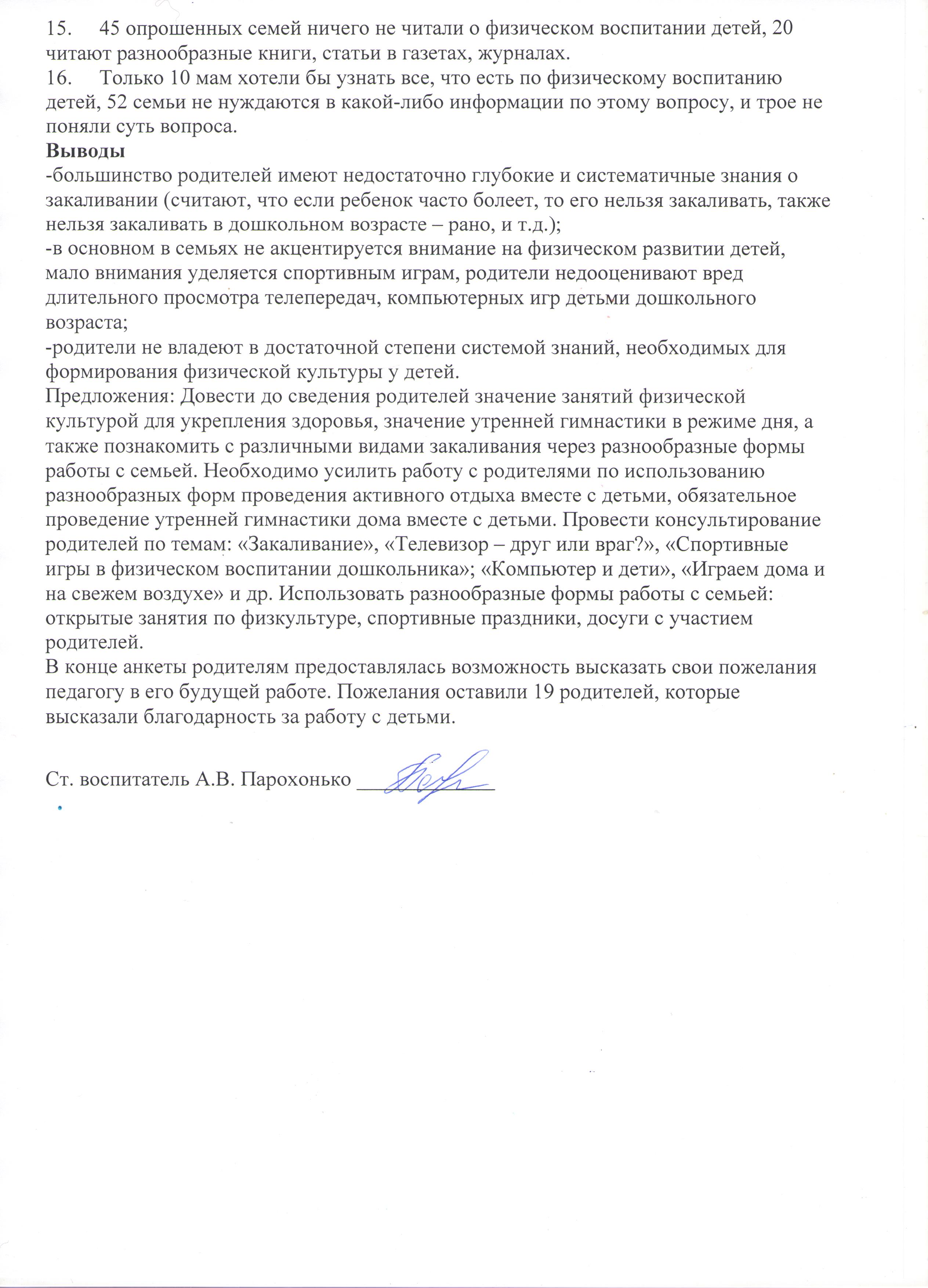 